 jhiuash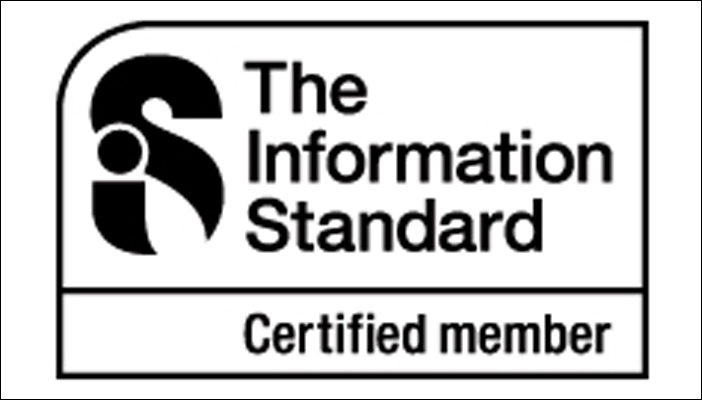 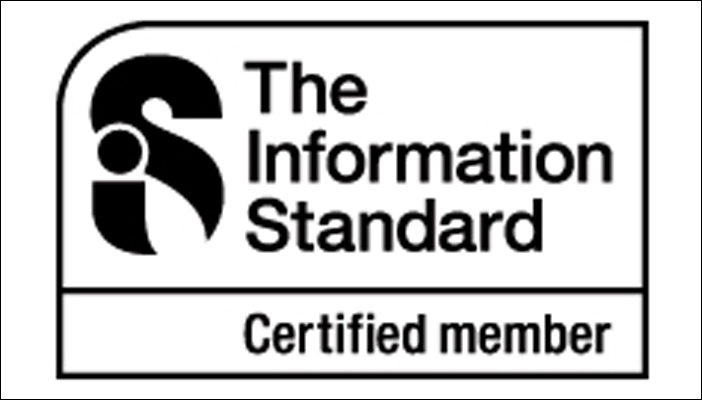 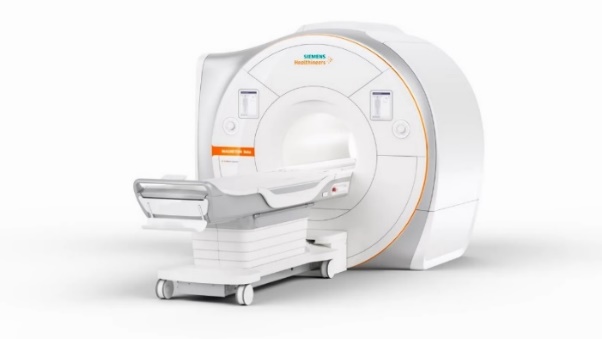 